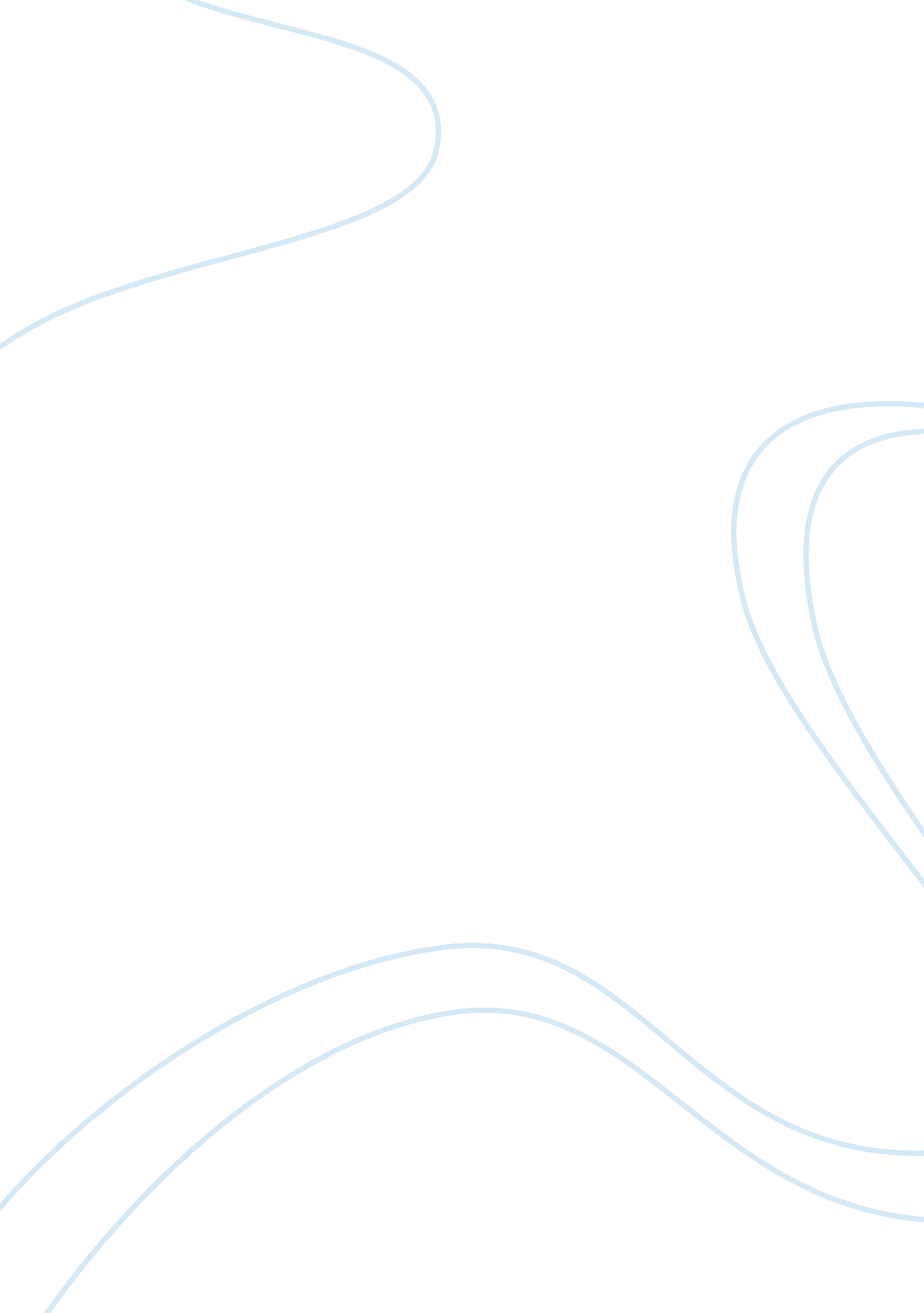 Not all security experts agree about the value of biometrics. using the internet ...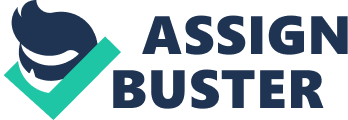 Not all security experts agree about the value of biometrics. Using the Internet research the topic of biometrics. What are its advantages and disadvantages Wh List of Web resources to support Biomedics project A fully comprehensive large list of many written resources relating to Biometrics. Biometric Security Bibliography 
http://isis. poly. edu/qiming/biosec. html 
Interesting article with other links focusing on the chair an advisory committee to the U. S. government providing a comprehensive assessment of biometrics and the role of government in its development. 
http://www. hpl. hp. com/news/2004/july_sept/pato. html 
An explanatory website that describes the definitions and listing many further links and resources on the subject. Source of information largely derived from Clarkson University 
http://www. physorg. com/news8954. html 
Article entitled - US Biometrics Corporation to Conduct The First In Its Series of Biometrics Education Seminars to Universities and Colleges Across The United States 
http://findarticles. com/p/articles/mi_m0EIN/is_2008_Feb_7/ai_n24252418tag= rel. res1 
Article entitled - Biometric Security Experts Not Convinced By Jacqui Smith Speech Today. 
http://findarticles. com/p/articles/mi_hb5243/is_200803/ai_n25261183 
Review and extracts on the book 
Introduction to Biometrics and Network Security, Paul Reid, 2004, Prentice Hall, 
PTR 
Paul Reid 
http://www. informit. com/articles/article. aspxp= 170797 
Article on Biometrics industry needs to educate the public to stop to ill-informed speculation on biometric technology 
http://www. securitypark. co. uk/security_article260204. html 
Website for The National Biometric Security Project (NBSP) 
http://www. nationalbiometric. org/ 
UK National Government site dedicated to Biometrics and Security 
http://www. parliament. uk/post/pn165. pdf 
Very useful and lengthy article - Biometric Technologies: Security, Legal, and Policy Implications 
http://www. heritage. org/Research/HomelandSecurity/lm12. cfm 
Article by the Design Council (UK) about the design implications for incorporating Biometrics. Biometric security Designing Out Crime Case Study 
http://www. designcouncil. org. uk/en/Case-Studies/All-Case-Studies/Biometric-security/ 
Biometric Security Concerns. A published document by the UK Government Biometrics group. 
http://www. cesg. gov. uk/site/ast/biometrics/media/BiometricSecurityConcerns. pdf 
Research Paper - Physical Security: A Biometric Approach 
A critical analysis of various biometric techniques and products, provide advantages and disadvantages of these techniques 
http://www. sans. org/reading_room/whitepapers/physcial/1325. php 
Biometric resources and general useful information/reference site. 
http://www. findbiometrics. com/ 